.Dance begins on Vocal (24 count)BIG STEP, BACK, TURN, BACK, TURN, BACK, SWEEP, CROSS BACK, WALK FORWARDTURN, SIDE, FULL TURN 2X, FORWARD, SWEEP BACK, CROSS BACK(option for count 3-5: turn ¼ right, turn ½ right and just run forward)There is 1 TAG in this dance about 4 count after wall 5 facing 03.00:BASIC NIGHT CLUBEnjoy the dance.Don’t hesitate to contact me at hidayatwandy73@gmail.comI'm Sorry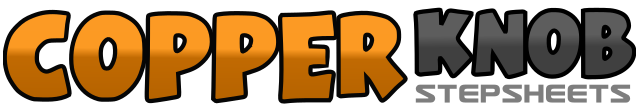 .......Count:16Wall:4Level:Improver / Intermediate.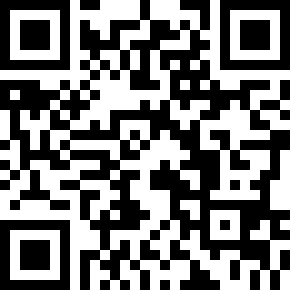 Choreographer:Wandy Hidayat (INA) - May 2019Wandy Hidayat (INA) - May 2019Wandy Hidayat (INA) - May 2019Wandy Hidayat (INA) - May 2019Wandy Hidayat (INA) - May 2019.Music:Hard to Say I'm Sorry - ChicagoHard to Say I'm Sorry - ChicagoHard to Say I'm Sorry - ChicagoHard to Say I'm Sorry - ChicagoHard to Say I'm Sorry - Chicago........1-2&Step R to side, step L slightly behind R, recover on R3&4¼ turn right stepping L back, step R back, recover on L&5-6½ turn left stepping R back, step L back and sweep R from front, cross R behind L (09.00)&7-8Step L to side, step R forward, step L forward1-2&¼ turn left stepping R to side, step L slightly behind R, recover on R (06.00)3&4¼ turn right stepping L back, ½ turn right stepping R forward, ½ turn right stepping L back&5-6½ turn right stepping R forward, step L forward, step R back and sweep L from front (03.00)7-8&step L back and sweep R, cross R behind L, recover on L1-2&Step R to side, step L slightly behind R, recover on R3-4&Step L to side, step R slightly behind L, recover on L